SEGUNDO DOMINGO DE ADVIENTO (MARCOS 1, 1-8)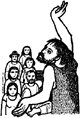 Preparen los caminos del Señor  - Si es posible colocamos las sillas en rueda para poder mirarnos y participar mejor de la celebración

- Elementos para seguir preparando el pesebre: cestos con semillas, agua, tierra, etc.

-  En cada domingo de Adviento iremos agregando cosas hasta llegar a tener el pesebre listo para Navidad. 	

- La caja grande y bien adornada, para nuestra solidaridad navideña con alguien que lo necesite... Cada comunidad decidirá de acuerdo a su realidad. - Una Biblia. Cuatro velas del encuentro anterior. Hoy encenderemos la segunda vela de nuestro adviento- Algo para compartir.	
GUIA: Hoy celebramos el segundo domingo de Adviento, tiempo de preparación para la llegada del Señor en la Navidad.  Dios nuestro Padre-Madre en su infinita misericordia quiere hacernos el regalo de su amor, su perdón, su gracia, su bondad. Comenzamos en su nombre: En el Nombre del Padre y del Hijo y del Espíritu Santo. AménCelebrar es alegrarse, festejar, dar gracias. Cantamos con María, embarazada de Jesús:MI ALMA CANTA EL AMOR DE DIOSMi alma canta el amor de Dios, 
y mi espíritu al Salvador,
porque él miró mi humildad,
todo el mundo me aclamará.Y la Virgen Santa le cantó al Señor,
dándole las gracias por su gran amor.Al humilde Dios levantará;
y al soberbio lo derribará,
al hambriento le dará su pan,
y a los ricos los despedirá.Desde siempre Dios nos eligió,
para ser testigos de su amor.
Su misericordia y su bondad,
con nosotros siempre estarán.- ¿Qué nos llama la atención del canto de María?	
- ¿Qué hará el Señor cuando establezca su justicia en el mundo?GUIA: Escuchamos un cuento que nos ayude a preparar el camino de Jesús que quiere llegar a nuestro corazón, a nuestra casa, a nuestra comunidad:LECTOR/A: “En la aldea de “Los Juanes”, tenían la costumbre de trabajar comunitariamente las tierras. A ese trabajo comunitario le llamaban “minga”. Comenzaban por las chacras más alejadas y cuando terminaban de preparar esa tierra, avanzaban hacia las más cercanas del centro de la aldea. Se ponían tareas que cumplir y comenzaban con suficiente tiempo de anticipación para que, al llegar la temporada de las lluvias, todos los campitos estuvieran listos para recibir el agua del cielo y poder sembrar.Juan Campesino dijo: - Vamos Juanes y Juanes a la minga. Comenzaremos por el campito de Juan Miseria, que lo necesita mucho. Y con las azadas al hombro partieron todos los Juanes a la minga.  Juan Ambicioso pensó: -Yo no iré a la minga. Trabajaré con mis bueyes mi tierra y la prepararé mejor que las demás. Me dará mejor cosecha que las otras... Y no fue a la minga.Al día siguiente, Juan Campesino fue a invitar a Juan Ambicioso para trabajar juntos en la chacra de una viuda que estaba muy descuidada y necesitaba más mano de obra que las otras.Pero Juan Ambicioso le dijo: -Lo siento, amigo, estoy un poco resfriado. No puedo ir.Juan Campesino invitó a las mujeres e incluso a los niños ya mayorcitos a trabajar en la “minga”. Ese día, Juan Campesino, sus amigos y sus esposas, sus niños y niñas tuvieron que trabajar hasta después que se puso el sol, porque no podían terminar de limpiar el terreno de la viuda, que desde que murió el marido no había sido desmalezado.Mientras tanto, Juan Ambicioso aprovechó a trabajar su campo y se fue a acostar temprano, antes que regresaran los otros a la aldea.  Dos días después, Juan Campesino y sus amigos llegaron a la chacra de Juan Ambicioso. Juan Precavido dijo: - Me parece que no es justo trabajar este campo. ¡Él no ayuda a los demás!Juan Generoso dijo: -Trabajemos lo mismo. Acaso Dios no hace salir el sol sobre buenos y malos; ¿sobre generosos y egoístas?Juan Campesino dijo: -Vamos, seamos como Dios. Los demás Juanes aprobaron y entraron azadas al hombro al campo de Juan Ambicioso.Como el trabajo estaba muy avanzado, trabajaron con menos esfuerzo y regresaron un poco más temprano a sus hogares, dando gracias a Dios porque estaban más descansados.Juan Ambicioso estaba feliz. Se frotó las manos y dijo para sus adentros:-Mi cosecha será genial este año. Pero al día siguiente tampoco fue a la minga...”- ¿Qué nos hace pensar este cuento?- ¿Hay Juanes Campesinos y Juanes Ambiciosos, Juanes Precavidos y Juanes Generosos en nuestra comunidad?-Si hubiéramos estado en ese lugar, ¿qué habríamos hecho nosotros al llegar a la chacra de Juan Ambicioso? ¿Por qué?-Qué le hubiéramos respondido a Juan Precavido?-Qué nos enseñan Juan Campesino y sus amigos?RECIBIMOS LA PALABRA DE DIOSRespondemos: VEN ESPIRITU SANTO. AYUDA A GERMINAR LA SEMILLA DE LA PALABRA DE DIOS EN NUESTRO CORAZON- Para aprender preparar la Navidad con gestos de generosidad y solidaridad- Para colaborar en el crecimiento del Reino de Dios en nuestra sociedad- Para seguir los pasos de Jesús de Nazaret con disponibilidad y alegría- Para esperar el nacimiento de Jesús con una comunidad renovada.PROCLAMACION DEL EVANGELIO SEGÚN MARCOS 1,1-8Comienzo de la Buena Noticia de Jesús, Mesías, Hijo de Dios. Como está escrito en el libro del profeta Isaías: "Mira, yo envío a mi mensajero delante de ti para prepararte el camino.	
Una voz grita en el desierto: Preparen el camino del Señor, allanen sus senderos", así se presentó Juan el Bautista en el desierto, proclamando un bautismo de conversión para el perdón de los pecados.	

Toda la gente de Judea y todos los habitantes de Jerusalén acudían a él, y se hacían bautizar en las aguas del Jordán, confesando sus pecados.	 

Juan estaba vestido con una piel de camello y un cinturón de cuero, y se alimentaba con langostas y miel silvestre. Y predicaba, diciendo: «Detrás de mi vendrá el que es más poderoso que yo, y yo ni siquiera soy digno de ponerme a sus pies para desatar la correa de sus sandalias.  Yo los he bautizado a ustedes con agua, pero él los bautizará con el Espíritu Santo».Palabra de Dios. Te alabamos Señor-CULTIVEMOS LA PALABRA EN NUESTRO CORAZÓNv.1- ¿De qué comienzo habla el Evangelio de Marcos? ¿Quién es el comienzo de esta Buena Noticia? ¿Quién es Jesús?v.2- Según Isaías, ¿qué hará el mensajero?v.3- Dónde grita la voz? ¿Qué pide?v.4- Quién se presenta en el desierto? ¿Qué hace? ¿Qué clase de bautismo es?v.5- Quiénes acuden a él? ¿Qué reciben de parte de Juan? ¿Qué confiesan?  v.6- ¿Cómo vestía Juan y qué comía?v.7- ¿Qué predicaba Juan?v.8- ¿Qué clase de bautismo es el de Juan? ¿Qué clase de bautismo es el de Jesús?Marcos presenta a Jesús como el comienzo de la Buena Noticia. Jesús es la Buena Noticia. Jesús no vino a continuar el Antiguo Testamento. El Antiguo Testamento termina con Juan Bautista. Con Jesús comienza una nueva realidad.Juan Bautista aparece como el que viene a preparar al pueblo para que reciba a Jesús y la Buena Noticia del Reino de Dios.El trabajo de Juan Bautista es presentado como un Nuevo Éxodo, todo el mundo sale de su lugar para ir al encuentro de Juan. La salida no es de Egipto sino de Jerusalén y las ciudades donde se esclaviza a la gente.Juan reconoce que él no es el Mesías. Su bautismo es un bautismo para el perdón de los pecados, pero el bautismo de Jesús es un bautismo que da la vida de Dios y compromete al hombre a colaborar con el Proyecto de Jesús.Si queremos seguir a Jesús debemos dejar de lado toda mentalidad, toda manera de pensar que no coincide con el proyecto de Jesús, debemos dejar el egoísmo, la ambición, la injusticia, la desigualdad, el odio, etc. Debemos enderezar el camino de nuestras vidas. Debemos ser una comunidad que trasmite la Buena Noticia de Jesús a todos.Jesús es la Buena Noticia, debemos seguir a Jesús viviendo lo que él nos enseñó a través de su Palabra y sus obras.Respondemos: Por tu misericordia, perdónanos Señor-  Por los senderos torcidos de nuestras vidas. 	
- Porque nos cuesta enderezar las sendas de la vida para preparar la venida del Señor
-  Porque  nos falta un compromiso sincero con el Proyecto de Jesús- Respondemos: Sí, creemos.	
- ¿Creemos que Jesús es el Hijo de Dios hecho hombre en el vientre de María?...
- ¿Creemos que Jesús nos llama a colaborar con su Reino de amor, servicio, justicia y hermandad?
- ¿Creemos que la Palabra de Dios es un llamado a salir del egoísmo, de la ambición personal, del desinterés por los demás?Sí. Hermanos y hermanas, esta es nuestra fe y la reafirmamos rezando el CREDO.Aquí junto al pesebre que estamos preparando hay tierra, semillas, aguaQuienes deseen pasan siembran semillas en la tierra y hacen su oración de pedido de ayuda para preparar con generosidad la NavidadRespondemos: Escúchanos SeñorPADRE NUESTRO: Llamados a la hermandad, antes de rezar el Padre nuestro colocamos en la caja solidaria nuestras ofrendas de alimentos no perecederos, mientras rezamos Padre nuestro...NOS DAMOS EL ABRAZO DE LA PAZ Nos saludamos unos a otros/as diciendo: “Preparemos con generosidad el camino del Señor”COMPARTIMOS NUESTROS BIENESGUIA: Por el Bautismo de Jesús fuimos hechos un pueblo de sacerdotes, profetas y reyes-pastores. Tenemos el poder de bendecir y santificar. Extendemos nuestras manos sobre estos bienes y decimos todas/os juntos: -Dios Padre bendice estos dones que nosotros como pueblo sacerdotal bendecimos en tu nombre. Que seamos generosos y solidarios para saber compartir siempre con los demás. Amén.NO OLVIDEMOS TRAER PARA LA PROXIMA CELEBRACION ALIMENTOS NO PERECEDEROS PARA NUESTRA OFRENDA SOLIDARIAAcompañada de platos con tierra, semillas, agua para seguir preparando el pesebre.Encendemos la vela del primer domingo de Adviento. Hoy encendemos además la segunda vela.Pidamos ayuda al Espíritu Santo para recibir la Palabra que fecunda nuestras vidas.